Het kleinschalig landschap: Waardevol of waardeloos?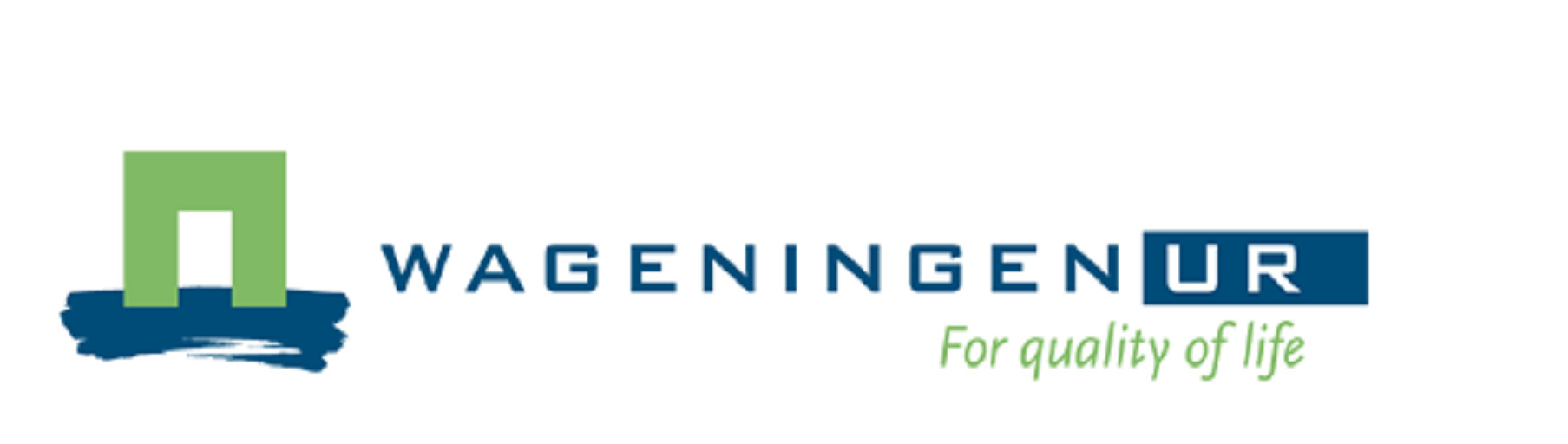 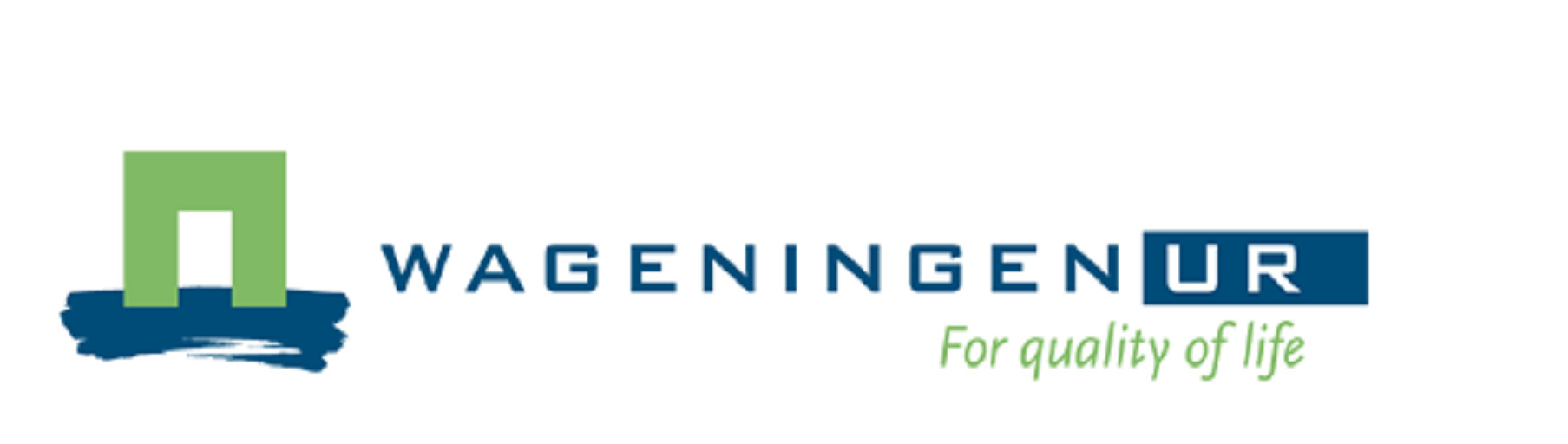 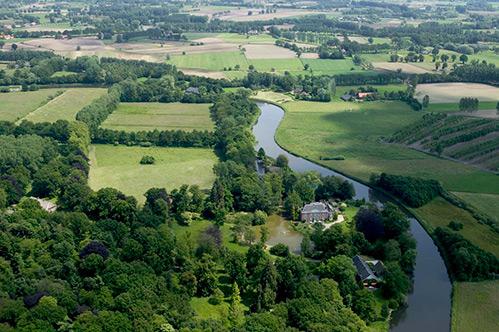 InleidingSinds het kabinet Rutte-Verhagen in 2010 haar regeringsakkoord verkondigd heeft is er behoorlijk bezuinigd op natuur en landschap. Volgens de brief die namens 79 hoogleraren werd verstuurd als protest op deze bezuinigingen zou er € 300 miljoen op € 500 miljoen in voorgaande jaren overheidsgeld worden bezuinigd op de groene ruimte. Gevolg van deze bezuiniging is dat de overheid dus niet langer de natuurwaarden kan waarborgen en de biodiversiteit in Nederland niet langer wordt beschermd. Om dit te voorkomen dient er buiten de overheid om draagvlak te worden gecreëerd voor het behoud van het landschap. Draagvlak creëren voor een kleinschalig landschap betekent het benadrukken van de (economische) waarde van dit landschap en het belang van dit landschap voor haar gebruikers. Waarden zijn namelijk ideeën over wat belangrijk c.q. wat wenselijk is. Wanneer gebruikers of actoren de waarde van het landschap inzien voor hun activiteiten en op deze waarde inspelen door bijvoorbeeld samen te werken, dan is er meerwaarde gecreëerd voor het landschap en haar gebruikers. Dus wanneer het landschap voldoende waarde krijgt voor verschillende gebruikers ontstaat er voldoende draagvlak voor het behoudt van groen en biodiversiteit. Deze waarden kunnen erg uiteenlopend zijn vanwege de uiteenlopende discoursen waarmee actoren naar de groene ruimte kijken. Wanneer verschillende actoren en gebruikers hun waarden kunnen combineren en daaruit een rendabel landschap (niet alleen economisch) ontstaat, wordt een belangrijke stap gezet voor het behouden van natuur. De taak die de overheid voorheen op zich nam wordt dan opgepakt door het bedrijfsleven. In plaats van een publiek-private samenwerking wordt dan gewerkt met een samenwerking van private partijen onderling. En waar de overheid subsidie als belangrijkste middel had voor behoud van waarden, kunnen bedrijven en NGO’s door middel van innovatie en het combineren van waarden nieuwe waarden realiseren in landschapsontwikkeling. Deze pluriforme waarden leveren voor betrokken partijen voordelen op in de vorm van imagoverbetering, economisch rendement en educatie. Ondanks dat er zoveel wordt gesproken (en geschreven) over waarden is niet goed bekend in hoeverre de processen van waardetoevoeging door private partijen nu juist geborgd is in gevestigde door de overheid vastgelegde beelden van wat waardevol is, of daar juist mee conflicteert. Het beleid van de overheid is door de bezuinigingen op natuur en landschap verandert van actieve natuurontwikkeling en bescherming naar een meer passieve vorm waarbij de overheid niet langer stuurt maar faciliteert. Dit betekent dat het behoud van natuurlijke en landschappelijke waarden een taak wordt van private partijen. Om dit behoud te garanderen dient er dus voldoende draagvlak aanwezig te zijn onder verschillende landschaps-actoren. OnderzoeksprobleemEr blijkt dus een trend gaande waarin het behoud van natuurwaarden een private taak wordt. Niet langer de overheid maar de NGO’s en private bedrijven weten zich te vinden in het beschermen van het groen. Echter, het landschap en daarmee de natuur, blijkt economisch niet altijd even rendabel. Vooral niet wanneer het een kleinschalig cultuurlandschap betreft. Veel agrariërs prefereren een grootschalig, intensief gebruikt landschap boven een kleinschalig extensief gebruikt landschap. Het grootschalige landschap is beter te bewerken, levert grotere oogsten op en drukt de arbeidskosten. Het lijkt dus of het kleinschalig landschap een lagere waarde heeft, in ieder geval op het gebied van landbouw. Daarom dient er gekeken te worden op welke manieren waarde toegevoegd kan worden aan een kleinschalig landschap en in hoeverre de bestaande theorieën overeen komen met de ideeën van lokale actoren in dit landschap. Wat verstaan zij onder waardetoevoeging en voor hoeverre komt dit overeen met de bestaande of door de overheid gecreëerde waarden?OnderzoeksdoelDoel van dit onderzoek is om te achterhalen hoe een kleinschalig cultuurlandschap meer waarde kan krijgen en hoe lokale actoren tegen waardetoevoeging aankijken en of zij bij het toepassen juist uitgaan van bestaande waarden (waarden waar een maatschappelijk consensus over lijkt te bestaan) of van het ontbreken ervan. Op deze manier kan er in kleinschalige gebieden in Nederland een groter draagvlak gecreëerd worden onder actoren voor het behouden en op een duurzame manier exploiteren van het landschap. De biodiversiteit, toekomstwaarde en belevingswaarde van het landschap blijven zo behouden, ook voor volgende generaties.OnderzoeksstrategieDe vraag die in dit onderzoek centraal staat luidt als volgt. Hoe kan door waardetoevoeging een breder draagvlak worden gecreëerd voor landschappen met een kleinschalige ruimtelijke structuur?Deze hoofdvraag wordt gesplitst in drie deelvragen namelijk: Wat is de theorie achter waardetoevoeging?Hoe wordt meerwaarde gecreëerd in een kleinschalig landschap en hoe kijken actoren in dit landschap hier tegenaan?In hoeverre komt de theorie overeen met hoe actoren tegen waardetoevoeging  aankijken?Het onderzoek begint met het definiëren van enkele essentiële begrippen zodat de leesbaarheid van het verslag bevorderd wordt. Vervolgens zal er een probleem verdiepende fase beschreven worden. Aan de hand van literatuur zal gekeken worden naar de bestaande theorieën over waarden en waardetoevoeging in het landschap. Hoe ontstaat een toegevoegde waarde van het landschap en welke problemen kunnen zich voordoen bij het creëren van waarde?Nadat de begrippen waarde en waardetoevoeging zijn toegelicht en de problemen hieromtrent verder zijn uitgediept wordt er een case-studie uitgevoerd. Voor deze case-studie wordt gebruik gemaakt van één gemeente namelijk de gemeente Renkum. Deze gemeente heeft landschappelijk een gevarieerd karakter waardoor er aannemelijk ook een variatie bestaat in de visies van actoren op waardetoevoeging. Door met actoren te spreken dient geïnventariseerd te worden welke waarden het landschap voor hen heeft, wat hun idee van waardetoevoeging is en in hoeverre zij waarde toevoegen aan het landschap. Op deze manier kan het resultaat van de case-studie geplaatst worden tegenover de theorie en kunnen nieuwe inzichten verworven worden omtrent de verschuivende taak van landschapsbeheer binnen de maatschappij.Het kwalitatief achterhalen van de ideeën van actoren over waarden in een landschap zal worden uitgevoerd aan de hand van interviews. Om een representatieve vertegenwoordiging van de verschillende landschappelijke waarden in een gebied te vinden zijn er 4 actoren uit het gebied geïnterviewd. Dit zijn de volgende:Natuur: StaatsbosbeheerRecreatie: Landgoed Quadenoord/de Ommuurde TuinLandbouw: De Ommuurde TuinGemeente: Senior ambtenaar ruimtelijke ordeningDe interviews zijn persoonlijk, dus face-to-face afgenomen. De vragen kenden veelal een open karakter om de actor zo min mogelijk te sturen. Uit het interview moest blijken wat de onderliggende waardes zijn van de activiteiten van de actor in het gebied en in hoeverre de actor samenwerkt met andere actoren om pluriforme waardes te realiseren.In combinatie met literatuuronderzoek geven bovenstaande interviews een kwalitatief beeld van de huidige waardes in het landschap en hoe actoren tegen waardetoevoeging aankijken. Met de inhoud van de interviews kan ook worden onderzocht op welke manier waarde wordt en werd toegevoegd om tot de  huidige waarden te komen. Ten slotte kan een conclusie gevormd worden over de waarden in een kleinschalig landschap en welke processen er bestaan om deze waarden te combineren en exploiteren. En op welke wijze actoren in een landschap botsen met de door de overheid vastgestelde waarden dan wel gebruik maken van deze waarden.Literatuur Hoewel de informatie voor het onderzoek hoofdzakelijk uit interviews komt is daarnaast ook gebruik gemaakt van literatuur. Deze literatuur is vooral gebruikt bij het vormgeven van de probleem verdiepende fase en de theorie. De belangrijkste literatuur was het stuk van During R., Arets B., Moraal L., et al over waardetoevoeging genaamd “Alles van waarde is weerloos”.  De theorie die ik heb voorgedragen is hier deels op voortgebouwd. Daarnaast heb ik verschillende stukken over waarde, toevoegen van waarde en landschapskwaliteit gelezen en hier de benodigde informatie uitgehaald om mijn theorie te ondersteunen.AfbakeningOm het onderzoek uitvoerbaar te maken binnen een periode van 6 weken is besloten om het een en ander af te bakenen, deze afbakening komt ook de leesbaarheid van het verslag ten goede. De case-studie beperkt zich ook tot één gemeente omdat de analyse van meer gemeenten tijdtechnisch niet haalbaar zou zijn en het niet noodzakelijk is omdat gekozen wordt voor een instrumentele case-studie. Ook is er een bewuste keuze gemaakt door te kiezen voor een gemeente als onderzoeksgebied zodat de ruimtelijke kaders van het gebied duidelijk herkenbaar zijn. In dit onderzoek zullen de termen “kleinschalig landschap” en “cultuurhistorisch lanschap” regelmatig worden gebruikt om hetzelfde landschap aan te geven. Voor de studie maakt dit niet uit aangezien het casus-gebied zowel kleinschalig als cultuurhistorisch is. Uitzonderingen daar gelaten kan over het algemeen gesteld worden dat cultuurhistorische landschappen in het verleden met een menselijke maat gecreëerd zijn en daarom kleinschalig zijn. Schematisering onderzoeksstrategieHieronder is het onderzoek in stappen geschematiseerd om de relaties tussen de hoofdstukken te verhelderen en om de relevantie van de hoofdstukken ten opzichte van de hoofdvraag te benadrukken.Figuur 1. Schematisering onderzoeksstrategie.MotivatieDe motivatie voor het kiezen van dit onderwerp komt voort uit mijn persoonlijke voorkeur voor kleinschalige landschappen. Het romantische aspect van deze landschappen spreekt mij aan en ik ben er dan ook van overtuigd dat zij belangrijk zijn vanuit recreatief en esthetisch oogpunt. Volgende generaties moeten niet alleen de megalomane, vooruitstrevende en super rationele agrarische landschappen kennen maar vooral ook de nostalgische, idyllische en met menselijke maat gecreëerde landschappen. Leeswijzer Vanwege het abstracte karakter van dit onderzoek worden in het eerste hoofdstuk de definities van waarde en waardetoevoeging uiteen gezet om de leesbaarheid van dit stuk te bevorderen. Na de definities zal het probleem van waarden en waardetoevoeging toegelicht worden en er zal een theorie geopperd worden over het toevoegen van waarde door het complementair maken van waarden. Het daaropvolgende hoofdstuk bestaat uit de casus met daarin de (verwerkte) interviews van de actoren in het casus-gebied. Dit om de theorie te testen en om daarnaast meer informatie te verzamelen over waarden en waardetoevoeging in een kleinschalig landschap en om inzicht te krijgen in de problematiek van het privaatgerichte landschapsbeheer.Het hoofdstuk  na de casus bepreekt de mogelijkheden tot waardetoevoeging die afgeleid zijn uit het casus-gebied. Vervolgens wordt kort teruggekoppeld op zowel de eerder geopperde theorie als de interviews. En tenslotte wordt in de conclusie kort teruggekoppeld op de hoofdvraag.DefinitiesOm iets over waardetoevoeging te kunnen zeggen dient vooraf gekeken te worden naar de bestaande theorieën over waarde en waardetoevoeging en de relatie tussen beiden. Nadat dit met een kritische blik, aan de hand van literatuur, geanalyseerd is kan na het afnemen van de interviews teruggekoppeld worden op deze probleem verdiepende fase. Aangezien de hoeveelheid literatuur over waardetoevoeging aan het landschap beperkt is, zullen aan de hand van bestaande literatuur en eigen interpretatie de begrippen waarde en waardetoevoeging worden uiteengezet.WaardenVanzelfsprekend zijn er diverse definities van het woord “waarde”. Zo is een waarde volgens de site encyclo.nl “iets wat je belangrijk vind, iets wat je na wil streven”. Volgens het filosofisch woordenboek is een waarde “betekenis gevend ideaal of motief dat nagestreefd wordt”. Zoals uit deze definities blijkt is een waarde dus subjectief en wordt waarde bepaald door wat een persoon van belang acht. Binnen de ruimtelijke discipline wordt vaak gesproken over instandhouding en ontwikkeling van de aanwezige natuurlijke, landschappelijke, cultuurhistorische en archeologische waarden. Deze betekenis is echter op verschillende manieren te interpreteren vanwege de verschillende discoursen waarbinnen waarden worden bepaald.Wanneer men dus binnen de ruimtelijke ordening of landschapsarchitectuur over waarden spreekt brengt dit altijd de nodige onduidelijkheid en onbegrip met zich mee. Het is daarom ook dat dit onderwerp steeds belangrijker wordt binnen deze disciplines. Men kan zich namelijk voorstellen dat wanneer er wordt ingegrepen in het landschap, er bestaande waarden zullen worden aangetast en plaatsmaken voor nieuwe. Iedereen heeft echter een mening en een belang bij het landschap wat er voor zorgt dat de wijziging van waarden door ingrepen in het landschap erg complex maakt. “Mensen hebben geen weerstand tegen verandering, integendeel. Zij hebben weerstand tegen verlies van waarden zonder dat er voor hen nieuwe waarden voor in de plaats komen.” (Coeterier, J.F., 1987, p. 3).Indeling waardenTen grondslag aan waarden liggen symbolische betekenissen. Iets heeft een symbolische betekenis wanneer het geen natuurlijke relatie heeft met de betekenis die er aan wordt gegeven. Hierbij kan gedacht worden aan nationale vlaggen: in beginsel is het een lap stof met een kleurenpatroon maar het draagt een symbolische betekenis vanwege het nationalistisch idee waar deze vlag mee geassocieerd wordt. Zo is het ook met waarden. Een grafheuvel of een struweel heeft in beginsel geen betekenis. Wanneer men echter de betekenis van een oud relict respectievelijk een landschappelijk historisch element hier aan verbind, ontstaat een symbolische betekenis en daarmee een waarde voor deze elementen.Er zijn verschillende manieren waarop waarden kunnen worden ingedeeld. Vitruvius, de romeinse architect uit 50 v.C. stelde dat een drietal waarden bepalend zijn voor een goed ontwerp. Dit waren de gebruikswaarde, de belevingswaarde en de toekomstwaarde. Deze drie waarden kunnen vertaald worden tot de functionaliteit, de schoonheid en de duurzaamheid van een ontwerp. Volgens deze romein, en volgens zijn huidige aanhangers, waren deze waarden bepalend voor de kwaliteit van een ruimtelijk ontwerp. Ook nu kom je deze drie waarden onlosmakelijk tegen in verschillende Ruimtelijk Ordening publicaties. Een hoge gebruikswaarde wordt gerealiseerd wanneer functies die in elkaars omgeving gesitueerd zijn elkaar niet hinderen maar ondersteunen. Voor de belevingswaarde geldt dat het land er goed uit moet zien, aan de omgeving worden hoge eisen gesteld. De toekomstwaarde dient zo in elkaar te zitten dat het een lange tijd mee kan en dat het in de loop van de tijd aangepast moet kunnen worden aan veranderende eisen (Peter Dauvellier, 1991, p. 8).Een interessante onderverdeling van waarden met betrekking tot ruimtelijke vraagstukken is het onderscheid tussen objectieve, subjectieve en intersubjectieve waarden. De definitie van een objectieve waarde is enigszins tegenstrijdig vanwege het subjectieve karakter van waarden. Echter worden objectieve gegevens zoals de lengte van een auto als objectieve waarden bestempeld vanuit sommige theorieën. Een subjectieve waarde betekent dan ook niet meer dan een waarde die betekenis krijgt vanuit een individuele waarheid. Intersubjectieve waarden zijn waarden die voortkomen uit gedeelde subjectieve waarden. Martijn Duineveld zegt het volgende over intersubjectieve waarden en ik citeer: “De betekenissen die wij mensen aan de wereld toekennen, de betekenissen waarmee wij onze werkelijkheid construeren, komen voor een groot deel intersubjectief tot stand. Omdat de taal waarmee de mens betekenissen construeert toekent aan de wereld altijd een intersubjectieve constructie is. Het sociaal geconstrueerde karakter van betekenissen wordt ook door de filosoof Foucault onderkend. Volgens Foucault zijn de betekenissen die wij aan de wereld toekennen afhankelijk van heersende discours. ‘Een discours is een manier van spreken over de werkelijkheid, een samenhangend geheel aan vooronderstellingen over die werkelijkheid, daaraan gekoppeld een blik die sommige dingen naar voren haalt, andere onderbelicht laat.’ Het discours bepaalt wat wij op een gegeven moment binnen een bepaalde groep voor werkelijk aannemen. Foucault gaat zo ver dat hij stelt dat er buiten het discours geen denken mogelijk is” (Duineveld, M. en Lengkeek J., 2002, p. 31).Intersubjectieve waarden vormen dus een collectief discours voor een groep. Dit raakt aan de theorie van Jacobs over de indeling van het landschap in drie werkelijkheden. Jacobs deelt het landschap op in het matterscape, het powerscape en het mindscape. De matterscape is hierbij de materiële realiteit, de powerscape de sociale realiteit, en de mindscape de subjectieve of individuele realiteit. In de powerscape bepalen groepen wat ze belangrijk vinden en is sprake van intersubjectieve waarden, in de mindscape bepaald het individu zijn eigen waarden (Jacobs, M., 2006). De mindscape zou daarom onderdanig moeten zijn aan de powerscape om tot een breed gedragen discours te komen. Wanneer er tussen actoren in een gebied intersubjectieve waarden ontstaan, ontstaat er een gemeenschappelijk discours en een gedeelde visie op het landschap.Ten slotte kunnen waarden onderverdeeld worden in individuele waarden, collectieve waarden en universele waarden. Individuele waarden komen vanzelfsprekend voort uit een individu en het discours van waaruit deze individu redeneert. Een collectieve waarde is een waarde die gedragen wordt door een collectief en bestaat daarom uit meerdere individuele waarden die overeenkomstig blijken te zijn. Universele waarden zijn waarden die door elk individu gedragen worden en zijn daarom vaak gebaseerd op een culturele filosofie of zelfs een fysisch-aangeboren drang. Enkele universele waarden zijn geluk, liefde en vrede.WaardetoevoegingWanneer een product, voorwerp of dienst meer waarde krijgt dan voorheen is er sprake van waardetoevoeging. In deze context moet “voorheen” opgepakt worden als “vóór een bepaalde actie”. Landschap kan dus meer waarde krijgen wanneer men door eigen toedoen of door toedoen van andere actoren meerwaarde creëert in de vorm van geld, soortenrijkdom of bijvoorbeeld beleving. Ook hier lopen we tegen het subjectiviteitsprobleem van waarden aan. Wanneer er ingegrepen wordt in het landschap (actie) kan er voor de ene actor meerwaarde gecreëerd worden terwijl er voor een andere actor verlies van waarde ontstaat. Een duidelijk voorbeeld is het ingrijpen van het Rijk in de jaren ’70 om het agrarische land opnieuw te verkavelen. Deze ruilverkaveling leverde voor de agrariërs in Nederland een duidelijke meerwaarde op maar tegelijkertijd betekende dit voor de natuurorganisaties en natuurliefhebbers een verlies van de natuurwaarde in het landschap. Men kan zich dus afvragen of het mogelijk is om waarde toe te voegen aan het landschap zonder daarbij verlies in waarde te creëren bij een van de vele landschapsgebruikers.Er zijn enkele manieren om waarde toe te voegen aan het landschap, hieronder staan zij kort beschreven.Innovatie“Een op de markt gerichte vernieuwing, welke betrekking kan hebben op een product, het productieproces of op de benadering van de markt” (technopartner.nl) . Doormiddel van deze op de markt gerichte vernieuwingen kan dus een toegevoegde waarde gecreëerd worden voor het landschap. Innovaties in het landschap komen vooral voor in de agrarische sector. Doormiddel van kunstmest en machines krijgt het landschap meer economische waarde voor agrariërs. Tegelijkertijd creëerde deze innovaties een waardedaling voor landschappelijke waarden zoals authenticiteit en beleving.
Ook de opkomst van het internet is een innovatie die waarde kan toevoegen aan het landschap. Zo is het via het internet mogelijk om de educatieve waarde van landschap toegankelijker te maken voor de mensen en bovendien kunnen via het internet de recreatieve aspecten van het landschap makkelijker gepromoot worden. Deze innovatie lijkt voor andere actoren geen directe waardedaling te creëren. Toevoegen/elimineren van elementenDoor elementen toe te voegen aan het landschap wordt niet direct gebruik gemaakt van vernieuwingen of innovaties maar het landschap kan hierdoor wel meer waarde krijgen. Denk bijvoorbeeld aan het opnieuw laten meanderen van een beek in een cultuurhistorisch landschap. Kanttekening is dat het toevoegen van elementen voor de ene gebruiker toegevoegde waarde kan creëren terwijl het voor de ander negatief uitpakt. Zo kan het opnieuw laten meanderen van een beek een negatieve invloed hebben op de economische waarde van landbouwgrond. Aan de andere kant is er het verwijderen van elementen om landschap meer waarde te geven. Deze wijze lijkt minder geschikt voor landschapsbehoud maar kan wel degelijk (vooral economische) meerwaarde creëren voor het landschap. Het verwijderen van elementen zoals sloten, struweel, bos of glooiingen heeft als gevolg dat het landschap meer bewerkbaar wordt.  Deze bewerkbaarheid zorgt voor een economisch voordeel doordat landbouwmachines makkelijker grotere stukken land kunnen bewerken en de productie verhoogt wordt. De belevingswaarde, cultuurhistorische waarde en recreatieve waarde van het landschap zal hier echter drastisch door verslechteren.WaardepluralismeDe filosoof Jesiah Berlin stelde dat waardepluralisme bestond tussen en binnen mensen. Hier wordt er dus vanuit gegaan dat de werkelijkheid van waarden is opgebouwd volgens meerdere verschillende beginselen. Er is dus geen uniforme werkelijkheid van waarden maar verschillende waarden kunnen naast elkaar bestaan. Vanuit dit principe kan worden gesteld dat door deze verschillende waarden complementair aan elkaar te maken en elkaar laten versterken, er meerwaarde gecreëerd kan worden. In het volgende hoofdstuk wordt dit verder toegelicht en uitgewerkt als theorie.Probleemverdiepende faseIn de vorige paragraaf werden intersubjectieve waarden beschreven, deze waarden worden gedragen door een groep. Waarden zijn dus niet terug te leiden tot een uniforme werkelijkheid maar wel tot een gemeenschappelijke waarde, een belang waar meerdere personen zich in kunnen vinden. Deze gemeenschappelijke waarden kunnen echter botsen wanneer meerdere groepen belang hebben bij het landschap. Met dit waardepluralisme kan op twee manieren worden omgegaan:Herleiden van verschillende waarden tot een uniform en universeel waardenstelsel, zoals geld waarover vervolgens consensus moet worden bereiktHet expliciteren van verschillende waarden, het vinden van de juiste omgangsvormen en het zoeken naar synergie (During R., Arets B., Moraal L. et al, zonder datum)In het eerste geval dient het landschap geïdentificeerd te worden door de landschapswaarden te herkennen die de mensen delen en daarnaast de tot dusverre onherkenbare waarden bloot te leggen. (G. Brunetta & A. Voghera, 2008) Maar zelfs wanneer de verschillende waarden herleidt worden wil dit niet per definitie zeggen dat alle actoren zich hier in kunnen vinden. Organisaties die niet met een winstoogmerk werken zullen zich niet kunnen vinden in een uniforme waarde als geld. Waarde moet gezien worden als een variabel iets dat kan veranderen in de tijd en verschillende betekenissen aan kan nemen. Daarom is beoordeling van de waarden belangrijk. Het landschap dient te worden gewaardeerd om de betekenissen en posities naar voren te halen die iedere partij (actor) aan het landschap bijdraagt. (G. Brunetta & A. Voghera, 2008)Het landschap kent een goede kwaliteit wanneer de eigenschappen van het landschap aansluiten bij de waarden (belangen, behoeften) van de gebruiker, resulterend in positieve emoties (Zoest, van J.G.A., 1994, p. 21). Vanuit dit oogpunt wordt dus gesteld dat een landschap slechts een goede kwaliteit kent als alle gebruikers hun belangen behartigt zien in het landschap. Of wanneer slechts die gebruikers overblijven wiens belangen en behoeften aansluiten bij de eigenschappen van het landschap. Zo zou een rationeel verkaveld landschap kwalitatief hoogwaardig zijn wanneer enkel agrariërs gebruik maken van het landschap. Vanuit dit idee kun je stellen dat Nederland opgedeeld dient te worden in lappen grond met daarop het landgebruik wat de hoogste kwaliteit oplevert. Probleem is echter dat landschappen in Nederland niet homogeen zijn en daarom ook geen homogene waarden vertonen. Een landschap zal vaak kwalitatief hoogwaardig zijn voor verschillende gebruikers waardoor botsingen tussen deze waarden onvermijdelijk zijn. Van belang is daarom om te achterhalen of en hoe waarden alsnog naast elkaar kunnen bestaan in een landschap. Theorie: Complementair maken van waardenUit bovenstaande komt duidelijk naar voren dat het grootste probleem binnen waardebepaling en waardetoevoeging de subjectiviteit van waarden is. Om een landschap kwalitatief te beoordelen gebruikt men meetbare criteria maar zelfs deze criteria kunnen nooit volledig zijn. Deze subjectiviteit kan echter ook in het voordeel werken bij het creëren van consensus tussen verschillende landgebruikers. Subjectiviteit is namelijk verenigbaar tot intersubjectiviteit. Het landschap wordt sinds de jaren ’90 steeds meer als publiek goed gezien, waarschijnlijk heeft dit mede te maken met de veranderende perceptie op natuur. Mensen zien zichzelf niet langer als de uitbater en beheerder van natuur maar meer als deelnemer en verzorger, de natuur staat op gelijke voet met de mens. Gevolg is dat verschillende groeperingen en individuen die niet direct eigenaar van het landschap zijn wel een mening over en een belang bij het landschap hebben. Deze verschillende discoursen met elk verschillende waarden maken het vormgeven van het landschap en het landschapsbeleid nog moeilijker. Nu de overheid haar publieke taak als landschapsbeheerder steeds meer bij private partijen lijkt neer te leggen wordt deze problematiek alleen maar meer versterkt. Actoren krijgen de ruimte (binnen de door de gemeente opgestelde kaders) om hun eigen waarden in het landschap te implementeren waardoor de subjectieve, individuele waarden kunnen gaan profileren boven de gemeenschappelijke publieke waarden (voor zover publieke waarden bestaan). In gebieden bestaat daarom vaak frictie tussen actoren omdat deze individuele waarden niet overeenkomen. Door waarden complementair aan elkaar te maken kan deze onenigheid tussen actoren en daarmee de controverse in het landschap opgelost worden. Voor een agrariër kan het voornaamste belang zijn om een zo hoog mogelijk economisch rendement uit het landschap te halen. Voor een natuurorganisatie is het voornaamste belang natuur te creëren met een hoge biodiversiteit, een hoge belevingswaarde en een duurzaam beheer van deze natuur. In eerste instantie botsen deze belangen want een hoog rendement voor een agrariër betekent intensievere landbouw en dus grotere, aaneengesloten kavels die met grote machines bewerkt kunnen worden. Als vervolgens de waarden van beide gebruikers echter uiteen worden gezet blijkt dat deze waarden elkaar kunnen versterken.In figuur 2 is dit complementair maken van waarden schematisch weergegeven.Figuur 2.In het bovengenoemde voorbeeld met de agrariër en de natuurbeschermingsorganisatie zou het economisch belang van de agrariër en het ecologisch/recreatief belang van de natuurorganisatie in eerste instantie botsen. Voor de natuurorganisatie zijn waarden als beleving, cultuurhistorie, recreatie en ecologie belangrijk. Het belang van de agrariër is gestoeld op de economische waarde van het landschap. Deze waarde blijkt echter goed te combineren met andere aanwezige landschapswaarden zoals de cultuurhistorische waarde en de recreatieve waarde. Deze waarden creëren namelijk kansen om het economisch rendement van een landschap te vergroten. Door samen te werken wordt er dus meerwaarde gecreëerd voor beide partijen, de agrariër heeft een hoger economisch rendement en de natuurorganisatie houdt er meer biodiversiteit en een grotere belevingswaarde aan over. De individuele waarden krijgen op die manier een intersubjectieve betekenis en kunnen leiden tot een gemeenschappelijk discours waardoor draagvlak ontstaat voor het behoud van een kleinschalig landschap.Casus: Gemeente RenkumDit hoofdstuk betreft een instrumentele casus over de toevoeging van waarde in de gemeente Renkum. Zoals eerder gesteld is de gemeente Renkum een geschikt gebied om een onderzoek te doen naar de waarde van het landschap voor de verschillende gebruikers en de toevoeging van waarde door deze gebruikers. Dit vanwege de aanwezige cultuurhistorische waarden in dit gebied. Hieronder zijn een viertal interviews met verschillende actoren uitgewerkt. Helaas is het niet gelukt een interview te houden met de eigenaar van biologische boerderij “Veld en Beek”. Voor het onderzoek was het interessant geweest om een agrarische landgebruiker te ondervragen over de landschappelijke waarden voor zijn bedrijf. Het gaat in dit hoofdstuk vooral nog om een uiteenzetting en nog niet zozeer om een analyse van de interviews. De uiteenzetting begint met een inleiding op de actor. Vervolgens worden de activiteiten van de actor in het landschap, de landschappelijke waarden voor de actor, de toevoeging van waarde door de actor, en de samenwerking met andere actoren uiteengezet. Interview beheerder StaatsbosbeheerFunctie:		Beheerder natuurgebied Veluwe-ZuidDatum: 		02-10-2012Locatie:		Informatiecentrum “De Beken”Activiteiten van SBB in en rondom de gemeente Renkum.Staatsbosbeheer heeft verschillende activiteiten in de gemeente Renkum. Belangrijkste activiteit voor deze actor is het beheren van het landschap waarbij zij duidelijk inzetten op het behoud van de cultuurhistorische elementen (18 tot 20e eeuw) in het landschap. Daarnaast is er het informatiecentrum waar vrijwilligers werken die de dagjesmensen en andere recreanten ontvangen en eventueel informatie kunnen verschaffen over het natuurgebied. Ook is Staatsbosbeheer sinds enkele jaren bezig met het ontwikkelen van de Renkumse Poort.  Deze poort dient een in Nederland unieke verbindingszone te worden tussen de Veluwe en de uiterwaarden bij de Rijn. Voor het realiseren van deze poort is het bedrijventerrein De Beukenvallei moeten verdwijnen wat destijds de nodige weerstand met zich meebracht. Ook worden er verschillende tochten en routes uitgezet vanuit Staatsbosbeheer om de mensen dichter bij de natuur te brengen en ze de natuur te laten beleven. Vanuit economisch oogpunt en ter voorkoming van het dichtgroeien van de bossen wordt er ook hout gewonnen door SBB. Tenslotte worden de extensief gebruikte weilanden dicht bij de verschillende beken verpacht aan biologische boeren. Het doel van het extensiveren van deze beekgronden is het creëren van meer biodiversiteit in het gebied en het in stand houden van de cultuurhistorische waarden. Voor dit doeleinde wordt ook het gebiedseigen water zo veel mogelijk in het gebied gehouden door kunstwerken aan te brengen in de verschillende beekjes.Landschapswaarden voor Staatsbosbeheer.Uit bovenstaande activiteiten komen enkele waarden duidelijk naar voren. De educatieve waarde van het gebied is voor SBB belangrijk wat blijkt uit het informatiecentrum en de verschillende educatieve activiteiten die georganiseerd worden zoals het Dierenvriendjespad voor kinderen tot 7 jaar.Vanzelfsprekend is ook de ecologische of natuurlijke waarde van het landschap belangrijk voor SBB. Dit blijkt uit de ontwikkeling van de verbindingszone “de Renkumse Poort” en uit het extensiveren van de weilanden en het behouden van gebiedseigen water ter bevordering van de biodiversiteit. De cultuurhistorische waarde blijkt ook van belang aangezien het beleid van SBB er op gespitst is om cultuurhistorische elementen in het landschap te behouden en te versterken.In het interview kwam ook expliciet naar voren dat SBB het als overheidsorganisatie belangrijk vind dat mensen de natuur beleven. Dit is ook te herkennen in de verschillende bronstochten die erg populair blijken te zijn onder de mensen. De belevingswaarde van het landschap is dus ook van belang voor SBB.Wat niet expliciet uit de activiteiten blijkt maar wel vermeld werd in het interview is het belang van het landschap/de natuur voor de gezondheid van de mensen. De beheerder zei dat SBB de mensen het landschap wil laten beleven en mensen de kans wil geven buiten te recreëren vanwege de gezondheidswaarde die de natuur heeft.En tenslotte heeft het landschap een economische waarde voor SBB. Ondanks dat deze organisatie vanuit de overheid gefinancierd wordt blijkt dit niet voldoende om het landschap op een duurzame manier te beheren. Per hoofd van de bevolking komt er slechts € 2,30 binnen bij SBB. Daarom exploiteren zij het landschap doormiddel van houtwinning, pachtinkomsten en activiteiten/arrangementen. Toevoeging waarde aan landschap door SBB.Staatsbosbeheer wil waarde toevoegen aan het landschap door een nieuwe horecaonderneming bij het informatiecentrum “de Beken” te ontwikkelen. Denk hierbij aan een pannenkoekenhuis of restaurant. Op die manier wordt het voor mensen nog meer uitnodigend om vanuit deze “poort” te gaan recreëren in het landschap. Daarnaast voegen zij vanuit hun oogpunt waarde toe aan het landschap door landschapselementen te creëren die daar enkele eeuwen terug ook voorkwamen. Zo worden er landgoedlanen aangeplant in de bossen, bestaande bomen worden daarvoor gerooid om vervolgens grote eiken in laanvorm aan te planten. Ook is de lokale zandafgraving weer open gezaagd om dit cultuurhistorisch element te benadrukken en de weilanden zijn geextensiveerd en worden begraasd door oud Hollandse runderrassen zoals de Lakenvelder. De belevingswaarde van het landschap wordt op deze manier verbeterd. Samenwerking met andere actoren voor waardetoevoeging Er bestaan verschillende overleggen en groepen binnen het landschap waar SBB bij betrokken is. Zo bestaat er het Landgoedoverleg waarbij de eigenaren van de landgoederen in Renkum en SBB overleg hebben over zaken als het toelaten van grote recreatieve evenementen zoals een ATB-tour. Een tweede samenwerkingsverband is de Projectgroep Renkumse Poort waar vier gemeenten, DLG, Natuurmonumenten, Vitens (waterbedrijf), Waterschap en SBB bij aangesloten zijn. Deze groep houdt zich bezig met het inrichten van het terrein “de Renkumse Poort” en is daarbij sturend. Dit zijn echter voorbeelden van samenwerking t.b.v. afstemming. Ook is er het Toeristisch Platform waar de verschillende horecagelenheden in de omgeving zijn aangesloten en Staatsbosbeheer. Dit platform is opgericht om de onderlinge belangen op elkaar af te stemmen. De horecabedrijven zijn gebaat bij een aantrekkelijk landschap en SBB is gebaat bij de aanwezigheid van horeca in het recreatief gebied. Ondanks dat de beheerder het vernoemde samenwerkingsverband tussen Menzis en NM kende zei hij dat een dergelijk voorbeeld van private samenwerking t.b.v. waardetoevoeging niet bestond in het gebied. Wel vertelde de beheerder over de samenwerking met aannemers in het gebied, SBB kwam hen namelijk tegemoet door het snoeien van bomen en struiken of het ophogen van het bouwoppervlak.Interview pachter Ommuurde TuinFunctie: pachter en eigenaar van Lusthof “de Ommuurde Tuin”.Datum: 05-10-2012Locatie: de Ommuurde Tuin, RenkumDe Ommuurde Tuin is een biologische tuin waar verschillende soorten bijzondere groenten worden geteeld. De tuin maakt onderdeel uit van het landgoed Oranje Nassau’s Oord waar Willem III tijdens zijn koningschap graag verbleef. Vanwege deze historische achtergrond kent het cultuurhistorische waarde met als voornaamste element de meanderende muur om de tuin.Activiteiten “de Ommuurde Tuin”.De eigenaren van de Ommuurde Tuin houden verschillende activiteiten binnen de tuin. Hoofdactiviteit is het verbouwen van diverse (bijzondere) soorten groente op een biologische manier. Deze producten worden in een eigen winkeltje verkocht aan particulieren en ook is er een mogelijkheid voor de klanten om een groenteabonnement af te sluiten waarbij groentepakketten thuis worden afgeleverd . Verder leveren zij hun producten aan verschillende  voedingswinkeltjes in Wageningen en Renkum waarbij bewust wordt gekozen om niet aan groothandelaren te leveren. Regelmatig worden er workshops gehouden waarbij mensen leren tuinieren en er kunnen arrangementen gekozen worden waarbij mensen ter plekke koken met de verse groenten uit de tuin. Scholen en andere groepen komen naar de tuin om te leren over de groenten die er verbouwd worden en de manier waarop ze verbouwd worden. Omdat de Ommuurde Tuin in het uitloopgebied van Wageningen en Renkum ligt, komen er ook dagjesmensen om te recreëren in en om de tuin. In de periode dat de tuin open gesteld is is iedereen welkom om rond te hangen in de prettige ambiance van de tuin.Landschapswaarden voor de eigenaren van de Ommuurde Tuin.Uit eerdergenoemde activiteiten blijkt dat het landschap meerdere waardes heeft voor de eigenaren van de Ommuurde Tuin. Omdat het landschap wordt gebruikt voor het verbouwen van producten heeft het dus een productiewaarde en een economische waarde.In het interview werd gezegd dat er bewust werd gewerkt aan het creëren van een prettige omgeving in de tuin waarbij de cultuurhistorische elementen een belangrijke rol spelen. De belevingswaarde van de tuin is dus een waarde die de eigenaren nastreven.Uit het organiseren van workshops en educatieve rondleidingen voor scholen blijkt dat het landschap ook een educatieve waarde heeft.De eigenaar van de Ommuurde Tuin geeft advies over biologische teelt aan andere tuinders; in combinatie met het gegeven dat er stagiaires van de WUR werken in de tuin lijkt er dus ook een wetenschappelijke waarde te zijn voor de Ommuurde Tuin.Er kan voorzichtig gesteld worden dat de eigenaren ook nog een gezondheidswaarde nastreven vanwege het opvangen van manisch depressieve personen die komen helpen in de tuin.Toevoeging waarde aan landschap door Ommuurde Tuin.Bij deze gebruiker is duidelijk te herkennen dat er waarde is toegevoegd aan het landschap. Door bijzondere groenten te gaan verbouwen op dit stukje cultuurhistorie wordt er een recreatieve waarde gecreëerd, het omliggende gebied is voor dagjesmensen interessanter geworden om te bezoeken vanwege de tuin en haar authentieke producten. In verlengde van de recreatieve waarde ontstaat er ook meer belevingswaarde in het gebied door de Ommuurde Tuin. Door de tuin op een cultuurhistorisch verantwoorde manier in te richten krijgt deze meer belevingswaarde voor de gebruikers wat tevens meerwaarde vormt voor de omgeving. De bijzondere groenten en de biologische manier van telen zorgt ook voor een educatieve waarde terwijl dit voorheen in mindere mate aanwezig was. De eigenaren van de tuin zijn lid van Natuurmonumenten en faciliteren de Bekenwerkgroep tijdens hun werkzaamheden aan de aanliggende beek. Samenwerking met andere actorenDe Ommuurde Tuin heeft goed contact met het Landgoed Oranje Nassau’s Oord. Dit landgoed is vooral gericht op het opvangen van oudere mensen en heeft dan ook een zorgcentrum. De Ommuurde Tuin vormt voor de familie van deze mensen een leuke bezienswaardigheid om tijdens hen bezoek aan het zorgcentrum te bekijken. Deze mensen zijn vervolgens weer potentiele klanten voor het kopen van groenten in de huiswinkel van de Ommuurde Tuin. Op deze manier is er dus een voordeel voor beide partijen.Vanuit de gemeente is er weinig draagvlak om de activiteiten van de tuin te ondersteunen. Er is geen subsidie en er wordt niet meegewerkt aan het onderhouden van cultuurhistorische elementen zoals de aftakelende muur. Het project “de Renkumse Poort”, wat geleidt wordt door de Rijksoverheid is echter wel van toegevoegde waarde voor de Ommuurde Tuin aangezien het de belevingswaarde van het landschap verbeterd.Een duidelijk voorbeeld van het creëren van meerwaarde is de samenwerking tussen de tuin, een imker en een paddenstoelenteler. De producten van beide gebruikers worden in de huiswinkel verkocht en een bezoek aan de tuin of het landgoed wordt extra interessant vanwege de aanwezigheid van deze oude ambachten.Interview Gemeente RenkumFunctie: sr. Beleidsmedewerker / Projectleider Groen en LandschapDatum: 05-10-2012Locatie: Gemeentehuis gemeente Renkum te OosterbeekDe gemeente Renkum is niet zozeer eigenaar van het landschap maar stelt natuurlijk wel richtlijnen en eisen aan het landschapsgebruik waardoor het een belangrijke actor is binnen het landschap. Activiteiten Gemeente Renkum in het landschap. De gemeente Renkum heeft niet zo veel directe activiteiten in het landschap, zij werken meer faciliterend voor de andere gebruikers. Wel ontwikkelt de gemeente recreatieve routes zoals “het Klompenpad” en een cultuurhistorische fietsroute. Zij maken richtlijnen voor het gebruik en beheer van het landschap door andere partijen. Zo bestaat er het landschapsontwikkelingsplan uit 2005 en de Visie Landgoederen. De gemeente is betrokken bij het miljoenenproject “de Renkumse Poort” maar heeft hierin geen sturende rol, het project wordt namelijk geleidt door de Rijksoverheid. Landschapswaarden voor de gemeente Renkum.De belangrijkste landschappelijke waarde voor de gemeente is de belevingswaarde. De gemeente is er in principe voor haar inwoners en dient er voor te zorgen dat deze inwoners prettig kunnen wonen en werken in de gemeente. Het ontwikkelen en behouden van een mooi landschap is daarom ook een belangrijk speerpunt van de gemeente. Naast de belevingswaarde voor de inwoners is natuurlijk ook de belevingswaarde of recreatieve waarde voor de recreanten van belang. Hoe meer recreatieve waarde het landschap in de gemeente heeft, hoe meer economische gewin dit oplevert voor de horeca en andere recreatieve activiteiten binnen de gemeente.Ten slotte heeft het landschap ook een economische waarde voor de gemeente namelijk het verhogen van de belasting op onroerend goed. Wanneer mensen wonen in een prettige omgeving stijgt de waarde van hun woning en daarmee de belasting die zij over hun woning betalen aan de gemeente.Toevoegen waarde aan landschap door Gemeente Renkum.De gemeente voegt niet direct waarde toe aan het landschap. Afgezien van de nieuwe recreatieve routes die zij ontwikkelen en onderhouden. Bij deze routes maken zij wel gebruik van innovaties, namelijk het creëren van applicaties op de smartPhone zodat informatie verkregen kan worden over de verschillende elementen die men tijdens de route passeert. Samenwerking met andere actoren.Wel krijgt het landschap meer waarde door de samenwerking tussen gemeente en andere actoren met een afgestemd landschapsbeleid tot gevolg. Volgens de geïnterviewde werkt de gemeente daarbij vaak vanuit een bottom-up beleid met burgerparticipatie in de visievorming. Staatsbosbeheer en Natuurmonumenten blijken erg betrokken te zijn bij de landschappelijke visievorming van het gebied maar vanuit de inwoners van de gemeente wordt weinig gebruik gemaakt van inspraakavonden. Ook is er slechts weinig weerstand vanuit de inwoners wanneer het gaat om ingrijpende projecten in het landschap zoals het creëren van de Renkumse Poort waarbij het industriegebied moest verdwijnen.Private activiteiten komen veel voor in de gemeente zoals het initiatief van IVN om bepaalde landschapselementen te onderhouden.Interview beheerder landgoed QuadenoordFunctie: beheerder landgoed Quadenoord, Borgman Beheer Advies B.V.Datum: 09-10-2012Locatie: Kantoor BBA, WageningenBorgman Beheer Advies B.V. beheert het landgoed van meneer Koker, de eigenaar van landgoed Quadenoord in Renkum. Dit landgoed bestaat reeds zo’n 130 jaar en is altijd in dezelfde familie geweest. Door verschillende nevenactiviteiten wordt getracht dit landgoed rendabel te houden wat een behoorlijke opgave blijkt te zijn.Activiteiten Landgoed Quadenoord in het landschap.Op landgoed Quadenoord wordt gewoond door de eigenaar en enkele andere mensen die hier een huis huren. De 60 ha landbouwgrond op het landgoed worden extensief gebruikt door pachters binnen de familie. Verder is er een beeldentuin met een atelier waar workshops worden gehouden voor het maken van Afrikaanse kunst. Het bos wordt geblest door BBA voor de houtproductie en de recreatieve routes door het gebied worden door de beheerder van Quadenoord onderhouden.Landschapswaarden voor Landgoed QuadenoordUit het interview met de beheerder werd duidelijk dat voor de eigenaar het voornaamste belang van het landschap is om er in te wonen en om er van te leven. De belevingswaarde en de economische waarde zijn dus van belang voor de eigenaar. De aanschaf van de grond werd gedaan uit de investeringsgedachte.Het landgoed werd destijds gekocht om van te leven maar daarnaast had de eigenaar als motief om het landschap en haar cultuurhistorie te behouden en te beschermen. Hieruit is af te leiden dat de toekomstwaarde van belang is.Het beheer idee moet gezien worden als een triangel met wonen, inkomen en natuur op elke hoek. Gestreefd wordt om alle punten zo veel mogelijk in evenwicht te houden, de ecologie in het gebied wordt daarbij ook in acht genomen waar een ecologische waarde van het landschap uit blijkt.Ten slotte heeft het landgoed ook een recreatieve waarde wat vervolgens economische waarde vormt voor de eigenaar van het landgoed. Deze recreatieve waarde wordt namelijk uitgebuit door een kampeerterrein en een beeldentuin met beeldhouwatelier. Toevoegen waarde aan landschap door landgoed Quadenoord.Quadenoord voegt waarde toe aan het landschap door het landschap extensief te gebruiken en de bestaande cultuurhistorische en natuurlijke waarden te behouden. Daarnaast creëren zij meer recreatieve en culturele waarde voor het landschap door de beeldentuin.Samenwerking met andere actorenSamen met Staatsbosbeheer, Oranje Nassau’s Oord en de Dorskamp is er een visie opgesteld op het Renkums Beekdal. In deze visie worden vier doelen nagestreefd namelijk: hoge ecologische kwaliteit, beleefbare cultuurhistorie, recreatie en economisch gezonde landschappen. Door een gezamenlijke visie op te stellen wordt het beleid van de verschillende gebruikers meer op elkaar afgestemd wat bevorderend is voor de landschapswaarden.De samenwerking met de gemeente Renkum is volgens de beheerder wat moeizamer. De gemeente denkt niet mee om de landgoederen economisch rendabel te houden. Vanuit Quadenoord is er het verzoek om het bestemmingsplan aan te passen zodat er een 10-tal woningen/appartementen gebouwd kunnen worden op het landgoed. Dit zou een oplossing zijn om voldoende inkomsten te genereren door het landgoed zodat het zichzelf kan blijven onderhouden. Waardetoevoeging door actoren in casus gebiedUit de afgenomen interviews in de gemeente Renkum komen enkele manieren en processen van waardetoevoeging naar voren. In dit hoofdstuk wordt daarom kort aan de hand van deze interviews geanalyseerd op welke manier actoren waarde toevoegen aan een kleinschalig landschap.Bestaande waardenHet gebied kent van zichzelf al verschillende historische en natuurlijke waarden. Dit betekent dat er, gekeken vanuit de gebruiker met een natuurlijk of cultuurhistorisch discours, reeds waarden aanwezig zijn waarbij meerwaarde gecreëerd kan worden door deze te exploiteren. De Veluwe en uiterwaarden van de Rijn vormen de voornaamste natuurlijke waarden. De grafheuvels, landgoederen, kasteel Doorwerth, de kunstenaarskolonie Oosterbeek en de oorlogshistorie van WO II vormen de belangrijkste cultuurhistorische elementen in het landschap. Realiserend dat dergelijke waarden bijzonder zijn en sterk hun stempel drukken op het gebied kan met deze waarden voor de verschillende gebruikers meerwaarde worden gecreëerd.Bestaande waarden exploiterenDe gemeente Renkum heeft zich de aanwezigheid van bijzondere waarden in het gebied gerealiseerd en speelt hier op in door richtlijnen te geven aan de gebruikers van het landschap en door initiatieven zoals musea te ondersteunen. Door toeristische fiets- en wandelroutes te creëren geven zij meerwaarde aan het gebied omdat de recreatieve waarde en de educatieve waarde wordt versterkt. De pachters van de Ommuurde Tuin gebruiken de bestaande historische elementen in het landschap om hun tuin meer belevingswaarde en daarmee recreatieve waarde te geven. Door op een kleinschalige en biologische manier producten te verbouwen geven zij meerwaarde aan het landschap omdat de cultuurhistorie benadrukt wordt door bijzondere en historische groenten te verbouwen in een historische groentetuin.Staatsbosbeheer gebruikt de bestaande waarden als richtlijn voor hun natuurbeleid. Het vormgeven en beheren van het landschap is grotendeels gebaseerd op de bestaande waarden in het gebied. Daarnaast exploiteren zij de bestaande waarden (zowel natuur als cultuurhistorie) door betaalde educatieve tochten te organiseren waarbij de educatieve waarde en de belevingswaarde centraal staan. Het educatiecentrum, waar informatie over het gebied aanwezig is, is ook een vorm van gebruikmaken van de bestaande, educatieve waarde van het gebied.Landgoed Quadenoord speelt in op de bestaande waarden door een kampeerterrein te onderhouden zodat recreanten kunnen genieten van de cultuurhistorische en natuurlijke waarden van het landschap.Meerwaarde creëren door samenwerking.In het geval van de Ommuurde Tuin wordt duidelijk meerwaarde gecreëerd door de samenwerking van verschillende gebruikers in het landschap zoals de imker, paddenstoelenteler, het landgoed en de tuin. Deze relatief bijzondere en oude ambachten voegen waarde toe aan het gebied en het verkopen van deze producten in een gezamenlijke huiswinkel vormt een economische waarde voor het landschap. De samenwerking met het landgoed Oranje Nassau’s Oord is, afgezien van de pacht, bevorderend vanwege de aanwezigheid van een zorgcentrum en daarmee potentiele klanten. In onderstaande figuur staan de waarden van het landschap voor de verschillende actoren, de waarden die elkaar complementeren/versterken en de meerwaarde die gecreëerd wordt door deze waarden.Staatsbosbeheer heeft pachtcontracten met lokale biologische boeren. Deze gebruikers versterken elkaar op economisch gebied en creëren daarnaast meerwaarde voor de cultuurhistorie en biodiversiteit in het gebied. De oude koeienrassen geven het landschap een oud Nederlandse uitstraling en zorgen voor meer biodiversiteit door het grazen van bepaalde dominante plantensoorten (bron). Landgoed Quadenoord voegt waarde toe aan het landschap door het landschapsbeheer beleid af te stemmen met de omliggende landeigenaren. De gemeente creëert meerwaarde voor het gebied door initiatieven van private partijen te ondersteunen zoals de activiteiten van het IVN. ReflectieTerugkoppeling op probleem-verdiepende faseVanuit de theorie in de probleem-verdiepende fase werd geredeneerd dat meerwaarde voor het landschap gecreëerd kan worden door waarden te expliciteren en complementair aan elkaar te maken. Wanneer de waarden van de verschillende actoren uiteen worden gezet is het mogelijk deze waarden elkaar te laten versterken.Uit de resultaten van de interviews blijkt dat in de gemeente Renkum samenwerking tussen gebruikers bestaat waarbij er voor het landschap meerwaarde ontstaat. Hoewel er tussen de geïnterviewde actoren geen onderlinge samenwerking was (met uitzondering van SBB en landgoed Quadenoord) bestaat er wel samenwerking tussen de geïnterviewde actoren en andere actoren in het gebied. De landschapswaarden voor de niet-geïnterviewde actoren zijn dus niet empirisch achterhaald maar kunnen enigszins worden ingeschat.In onderstaande tabellen is dan ook schematisch weergegeven welke vormen van samenwerking tussen actoren er voorkomen, welke waarde het landschap voor de actoren heeft, welke waarden van iedere actor complementair/aanvullend is en welke meerwaarde er gecreëerd wordt.Tabel 1Tabel 2Voorzichtig kan dus gesteld worden dat de actoren, door gebruik te maken van de waarden die elkaar aanvullen/versterken, inderdaad meerwaarde kunnen creëren voor het landschap. In het casus gebied is dus sprake van valorisatie door waarde-pluralisme. Terugkoppeling op interviewsAan de hand van de interviews kunnen een aantal opmerkingen gemaakt worden over de private samenwerking binnen de gemeente Renkum. Uit het interview met de ambtenaar bleek dat de gemeente een faciliterende rol aanneemt en het landschap niet langer vanuit het publieke orgaan vormgegeven wordt. Wel worden er door de gemeente duidelijk wettelijke kaders vastgelegd waarbinnen andere partijen het landschap kunnen vormgeven, op deze manier behoudt de gemeente haar sturende rol. De shift van publiek landschapsbehoud naar privaat behoud die in de inleiding van dit onderzoek al naar voren kwam is dus duidelijk herkenbaar in deze casus-gemeente. Ook het financiële plaatje van landschapsbeheer wordt niet meer gedragen door de overheid maar komt bij de private partijen te liggen. Zelfs een semi-publieke organisatie als Staatsbosbeheer krijgt minder overheidsgeld om hun activiteiten financieel te ondersteunen. SBB ontvangt, volgens de geïnterviewde beheerder, als landelijke organisatie jaarlijks slechts € 2,30 aan belasting per hoofd van de bevolking. Uit het interview bleek dan ook dat deze partij nieuwe winstgevende activiteiten heeft moeten ontwikkelen om het landschapsbeheer te kunnen bekostigen en tot nog toe lijkt dit haalbaar.FreeridersHet landschapsbeheer in de gemeente Renkum wordt door private partijen uitgevoerd, echter niet alle private partijen dragen bij aan dit beheer ondanks het feit dat zij hier wel van profiteren, deze partijen worden “freeriders” genoemd. Het voorkomen van freeriders in het gebied blijkt uit het interview met SBB. De beheerder zegt dat de horeca in het gebied wel degelijk profiteert van het aantrekkelijk cultuurlandschap zonder dat deze daar aan meebetalen. SBB heeft eerder al eens gevraagd naar een bijdrage vanuit de horeca-organisatie maar deze hebben hier geen gehoor aan gegeven. De vraag kan echter gesteld worden of de horeca in het gebied daadwerkelijk freeriders genoemd kunnen worden  aangezien zij een meerwaarde zijn voor de recreatie in het gebied en op die manier ook een bijdrage leveren aan de waardering van het landschap. Vanuit financieel oogpunt kan echter aangenomen worden dat de omzet die deze horeca genereert door hun goede ligging in een cultuurhistorisch landschap, niet in verhouding staat met de omzet die de landschapsbeheerder (nl. SBB) genereert (exacte getallen ontbreken). Het lijkt dus eerlijk dat de horeca in het gebied inderdaad ook meebetaalt aan het landschapsbeheer in de gemeente Renkum. Hieruit blijkt dus dat het voorkomen van freeriders een onderdeel is van de problematiek van het privaat landschapsbeheer.De rol van de gemeenteVanuit dit freeriders-oogpunt kan de gemeente in de nieuwe situatie van privaat landschapsbeheer ook als freerider gezien worden. De gemeente neemt namelijk weinig kosten op zich voor het behoud van cultuurhistorische elementen zoals blijkt uit het interview met de pachters van de Ommuurde Tuin. Zij vroegen de gemeente om een financiële bijdrage voor de renovatie van de historische muur vanwege de cultuurhistorische en daarmee recreatieve en belevingswaarde van dit element voor het gebied. De gemeente en haar inwoners profiteren namelijk ook van het in stand houden van cultuurhistorische elementen omdat het recreatie in het gebied interessanter maakt. De gemeente heeft echter tot op heden geen gehoor gegeven aan deze subsidie-aanvraag. Hetzelfde geldt voor het verwijt van de beheerder van Quadenoord. Hij stelde dat de gemeente niet voldoende meewerkte om het landschapsbeheer economisch rendabel te krijgen. Het plan van Landgoed Quadenoord om enkele woningen te bouwen zodat de opbrengsten van de verkoop van deze woningen gebruikt kon worden voor het landschapsbeheer werd door de gemeente niet gesteund. De vergunningen en de bestemmingswijziging werden dus niet verkregen. De rol van de gemeente lijkt dus een beetje dubbel binnen de nieuwe vorm van landschapsbeheer. Aan de ene zijde stuurt zij erop aan dat private bedrijven het landschapsbeheer op zich nemen binnen de gestelde kaders, en aan de andere zijde deelt zij niet mee in de kosten van dit landschapsbeheer. De individuele waarden van de verschillende landgebruikers komen grotendeels overeen. Alle vier de partijen waren overtuigd van het belang dat het cultuurhistorisch landschap in stand wordt gehouden. De waarden van de private partijen sluiten dus erg goed aan bij de waarden van de gemeente. Nu de overheid echter bezuinigt op natuur en landschap en daardoor de te besteden subsidies van gemeenten grotendeels komen te vervallen blijken de private partijen op gespannen voet komen te staan met de overheid.Economisch rendementUit de interviews met de gebruikers van het landschap was op te maken dat het landschap geen vetpot opleverde. De grootgrondbezitters Quadenoord en Staatsbosbeheer hadden moeite om het beheer te kunnen bekostigen met de opbrengsten van het landschap. Vooral landgoed Quadenoord is op zoek naar extra manieren van inkomsten uit het landschap, anders beweren zij niet rond te kunnen komen en kost het landschapsonderhoud hun geld in plaats van dat het lucratief is. Ook de pachters van de Ommuurde Tuin moeten naast de verkoop van hun biologische producten op andere manieren inkomsten genereren. Weliswaar leveren deze vormen van landgebruik zoals educatie en workshops meerwaarde op voor het landschap maar de economische meerwaarde is niet bijzonder hoog. Hieruit kan geconcludeerd worden dat het kleinschalig landschap in de gemeente Renkum wel degelijk geld oplevert, maar dat de inkomsten niet dusdanig hoog zijn dat het financieel interessant wordt voor ondernemers om te investeren in het landschap. Tot nog toe lijkt het privaat landschapsbeheer deels gestoeld te zijn op idealisme en liefhebberij.ConclusieIn dit hoofdstuk worden de bevindingen uit het onderzoek kort teruggekoppeld op de onderzoeksvraag. De hoofdvraag van het onderzoek luidde: “Hoe kan door waardetoevoeging een breder draagvlak worden gecreëerd voor landschappen met een kleinschalige ruimtelijke structuur?”Aan de hand van dit onderzoek kunnen enkele conclusies worden getrokken met betrekking tot het toevoegen van waarde aan een kleinschalig landschap. Private samenwerking tussen actoren blijkt in het casus gebied duidelijk voordelen te bieden. Er kan dan ook gesteld worden dat het uiteenzetten van de landschapswaarden voor actoren in een gebied er voor kan zorgen dat deze waarden elkaar versterken en zo meerwaarde creëren voor de actoren en het landschap. Om dit terug te koppelen op de hoofdvraag: door verschillende waarden (subjectieve waarden) complementair aan elkaar te maken vindt waardetoevoeging in het landschap plaats. Uit de interviews kwam duidelijk naar voren dat in het casus gebied een groot draagvlak bestond voor het cultuurhistorisch landschap. De gemeenteambtenaar vertelde dat er weinig tot geen verzet bestaat tegen het pro-landschappelijk beleid van de gemeente wat duidt op een overlappend discours tussen de landgebruikers. De gemeente richt zich op het behouden en exploiteren van de cultuurhistorische en natuurlijke waarden in de gemeente Renkum (toekomstvisie 2030 gemeente Renkum). Zij neemt hierbij vooral een faciliterende rol in waaruit blijkt dat de waardetoevoeging aan het landschap een rol is die de private partijen op zich nemen. Veel actoren in het gebied spelen door dit faciliterend beleid van de gemeente erg goed in op de landschappelijke waarden. Er kwamen ook geen signalen van agrariërs waaruit blijkt dat zij grotere kavels prefereerden om hun landbouw te intensiveren. Sommige agrariërs speelden juist slim in op de aanwezige cultuurhistorische waarden door oude runder-rassen te fokken of biologisch te gaan boeren. Concluderend bleek het kleinschalig landschap in de gemeente Renkum van grote waarde te zijn voor de gebruikers en deze gebruikers voegden op hun beurt waarde toe aan het landschap.In het gebied speelden niet zo zeer bijzondere vormen waardetoevoeging, wat echter wel duidelijk naar voren kwam was dat de toevoeging van waarde vooral voortkwam door in te spelen op de bestaande waarden. Volgens twee geïnterviewde actoren werden zij te weinig ondersteund door de gemeente in hun activiteiten ter bevordering van het landschap. Zo stelde landgoed Quadenoord dat zij werden tegen gewerkt door de gemeente in het realiseren van nieuwe woningen zodat zij meer inkomsten konden genereren om het landgoed te onderhouden. Ook de eigenaren van de Ommuurde Tuin zeiden dat er bij hun initiatieven te weinig tegemoetkoming vanuit de gemeente was. De eeuwenoude muur, wat een belangrijk historisch element is, moet gerenoveerd worden maar de gemeente stelt hier geen geld beschikbaar voor waardoor de eigenaren de renovatie volledig moeten bekostigen. Ondanks dat de subjectieve, individuele waarden van de verschillende private partijen erg goed aansloten aan de door de gemeente vastgestelde waarden bleek er bij de gemeente dus geen draagvlak te bestaan om deze partijen (financieel) te ondersteunen. De verdeling van rollen blijkt dus nog te botsen binnen de nieuwe situatie waarbij landschapsbeheer vooral een private taak is geworden. DiscussieNaar aanleiding van het onderzoek zijn er enkele kritische punten die uitgelicht dienen te worden. Vanwege de hoge mate van abstractie in dit onderzoek en de weinig aanwezige literatuur over dit onderwerp is de theorie vooral gebaseerd op eigen interpretatie en niet zo zeer op bestaande theorieën. Het subjectieve karakter van waarden en waardetoevoeging heeft tot gevolg dat harde resultaten en conclusies ontbreken.  Wanneer in het onderzoek over toegevoegde waarde of meerwaarde wordt gesproken kan dit niet worden onderbouwt met cijfers omdat deze begrippen moeilijk uit te drukken zijn in geld. Mede daardoor blijft het tot enkele kwalitatieve conclusies omtrent het toevoegen van waarde aan het gebied door de gebruikers. Voor het achterhalen van fricties tussen private partijen bleek de gemeente Renkum niet het meest ideale casus-gebied omdat de individuele waarden grotendeels overeen kwamen. De gebruikers en inwoners van het gebied bleken grotendeels hetzelfde te denken over het belang en dus het behouden van het landschap en haar waarden. Wel leverde het gebied interessante inzichten op in de verhouding tussen de publieke partij (in dit geval de gemeente) en de private partijen. Vooral de verhoudingen en rollen van deze partijen binnen de nieuwe situatie waarbij de overheid minder geld beschikbaar stelt voor natuur en landschap blijken erg interessant in deze gemeente.Uit dit onderzoek is  gebleken dat het landschap bepaalde waarde heeft voor gebruikers en dat deze waarden zowel verschillend als overeenkomend kunnen zijn. De theorie over waardepluralisme en het complementair maken van deze waarden bleek in het casusgebied enigszins herkenbaar. Een vervolgstudie zou in kunnen gaan op de achterliggende processen bij het tot stand komen van deze manier van waardetoevoeging en wat de kwantitatieve meerwaarde is van deze waardetoevoeging. Ook heeft het onderzoek inzicht verschaft in de problemen die onstaan wanneer de overheid haar publieke taak van landschapsbeheerder neerlegt bij private bedrijven. Zelfs binnen het bereik van vier interviews kwamen hier al enkele inzichten uit voort. Vervolgonderzoek kan zich bezighouden met het verder analyseren van de problemen die deze situatie met zich meebrengt en een passende oplossing bedenken. Hoe om te gaan met freeriders binnen het privaat landschapsbeheer en in hoeverre moeten gemeenschappelijke waarden, opgelegd door de overheid,  gefinancierd worden door private partijen? LiteratuurlijstBrunetta G. & Voghera A., 2008. Evaluating landscape for shared values: Tools, principles en methods. London: Routledge.Coeterier, J.F., 1987. De waarneming en waardering van landschappen. Wageningen: LandbouwuniversiteitDuineveld M. & Lengkeek J., 2002. Het beloofde land: over beleving & meervoudig ruimtegebruik. Wageningen: Wageningen University, the NetherlandsDuring, R., Arets B., Moraal L. et al., zonder datum. Alles van waarde is weerloos, aanjaagplan waardecreatie. (rapport Wageningen WUR), zonder datum.Jacobs, M. (2006). The production of mindscapes, a comprehensive theory of landscapeexperience, Dissertation. Wageningen: Wageningen University, The Netherlands.Zoest, van J.G.A., 1994. Landschapskwaliteit: uitwerking van de kwaliteitscriteria in de Nota Landschap. Wageningen: DLO-Staring CentrumRaadsgroep Toekomstvisie gemeente Renkum, 2006. Renkum in 2030: een toekomstvisie. (Rapport opgesteld door de Raadsgroep Toekomstvisie gemeente Renkum en vastgesteld door de gemeenteraad van Renkum op 27 september 2006)ActorWaardenComplementaire waardenMeerwaardeOmmuurde TuinEconomische waarde/recreatieve waarde/educatieve waarde/ belevingswaarde/ cultuurhistorische waardeRecreatieve waarde/belevingswaarde/cultuurhistorische waardeAantrekkelijker landschap, meer bezoekers, meer inkomsten.PaddenstoelentelerEconomische waarde/ belevingswaarde/ cultuurhistorische waardeBelevingswaarde/ cultuurhistorische waardeAantrekkelijker landschap, meer bezoekers, meer inkomsten.ImkerEconomische waarde/ belevingswaarde/ cultuurhistorische waardeBelevingswaarde/cultuurhistorische waardeAantrekkelijker landschap, meer bezoekers, meer inkomsten.Landgoed Oranje Nassau’s OordRecreatieve waarde/belevingswaarde/gezondheidswaardeRecreatieve waarde/ belevingswaardeAantrekkelijker landschap, meer bezoekers, meer inkomsten.ActorWaardenComplementaire waardenMeerwaardeStaatsbosbeheerEconomische waarde/educatieve waarde/ ecologische waarde/ belevingswaarde/gezondheidswaarde/cultuurhistorische waardeBelevingswaarde/ cultuurhistorische waarde/ecologische waardeAantrekkelijker landschap, meer biodiversiteit, meer bezoekers, meer winst biologisch bedrijf.Biologische agrariërsEconomische waarde/ cultuurhistorische waardeEconomisch belang/ cultuurhistorische waardeAantrekkelijker landschap, meer biodiversiteit, meer bezoekers, meer winst biologisch bedrijf.